                                                  Β3. Σχέδιο δράσης του Τμήματος-Θεματικός Κύκλος                                           «Ενδιαφέρω και Ενεργώ-Κοινωνική Συναίσθηση και Ευθύνη»                ΣΧΕΔΙΟ ΔΡΑΣΗΣ ΤΟΥ ΤΜΗΜΑΤΟΣ ΣΧΟΛΙΚΟΥ ΕΤΟΥΣ 2022-23\                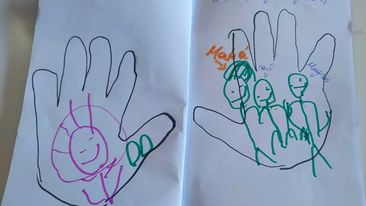 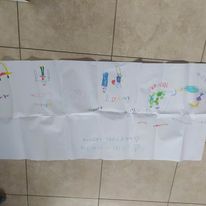 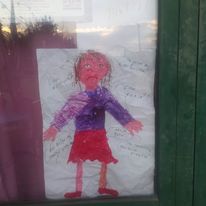 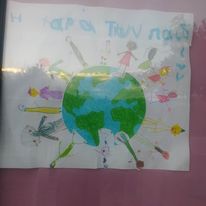 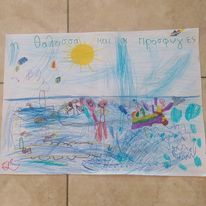 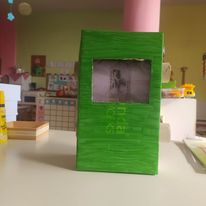 	Κατασκευή χαρτονένιας  κάμερας με εικόνες παιδιών που εργάζονται αντί να πηγαίνουν σχολείο ,παιδιών που μεταφέρουν δοχεία με πόσιμο νερό  σε μακρινές αποστάσεις ,παιδιά των φαναριώνκλπ.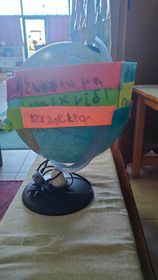 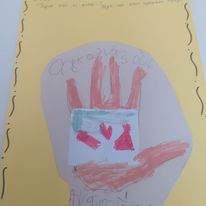 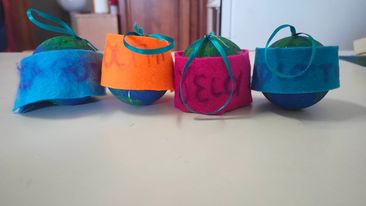 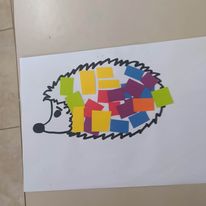 δ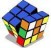 Θεματικός Κύκλος:Ενδιαφέρομαι και Ενεργώ- Κοινωνική Συναίσθηση και Ευθύνη Επιμέρους Θεματικές Ενότητες/Υποενότητες:«Ανθρώπινα Δικαιώματα»Τίτλος/τίτλοι προγραμμάτων Εκπαίδευση	στα Ανθρώπινα ΔικαιώματαΟ δικός μας τίτλος:«Γνωρίζουμε τα Ανθρώπινα Δικαιώματα»Στόχοι Σχεδίου ΔράσηςΣτον κύκλο των συνολικά 7 δίωρων δραστηριοτήτων θα δοθεί έμφαση στην καλλιέργεια των δεξιοτήτων που αναφέρθηκαν διεξοδικά στην πρώτη ενότητα του παρόντος Σχεδίου Δράσης. Με δεδομένο ότι τα παιδιά προσχολικής ηλικίας δυσκολεύονται να χειριστούν και να κατανοήσουν αφηρημένες έννοιες, όπως«δικαιώματα», «ελευθερία», «δημοκρατία», βασική μέριμνά μας θα είναι η οργάνωση δραστηριοτήτων που θα ενισχύουν τη συνεργασία και το κλίμα αλληλοσεβασμού και αλληλοκατανόησης μέσα στην τάξη.Οι δραστηριότητες, το κλίμα, η οργάνωση της τάξης, οι σχέσεις και ο τρόπος επικοινωνίας των νηπίων παίζουν μεγάλο ρόλο στην ανάπτυξη μιας γενικότερης κουλτούρας σεβασμού των δικαιωμάτων. Εκκινώντας από αυτήν την παραδοχή, ο θεματικός κύκλος θα στοχεύσει περισσότερο στην ανάπτυξη στάσεων και δεξιοτήτων, στην υιοθέτηση αξιών και προτύπων σεβασμού και συνεργασίας και λιγότερο σε γνωστικούς στόχους. Παράλληλα και με δεδομένο ότι η εκπαίδευση στα ανθρώπινα δικαιώματα αποτελεί το πρώτο και ίσως το πιο σημαντικό βήμα προς μία κατεύθυνση σεβασμού και υπεράσπισης των δικαιωμάτων όλων μας, ιδιαίτερη βαρύτητα θα δοθεί σε δράσεις που αναδεικνύουν και καλλιεργούν τα 4 C’s (κριτική σκέψη, συνεργασία, επικοινωνία και δημιουργικότητα) και γενικότερα τις δεξιότητες του 21ου αιώνα.Διάρκεια: 7 εβδομάδες. Περίοδος υλοποίησης:Φεβρουάριος -ΜάρτιοςΑκολουθία εργαστηρίων: η δόμηση των επιμέρους εργαστηρίων έγινε με αξιοποίηση της ταυτότητας του προγράμματοςhttps://elearning.iep.edu.gr/study/mod/folder/view.php?id=1991 5Ακολουθία εργαστηρίων: η δόμηση των επιμέρους εργαστηρίων έγινε με αξιοποίηση της ταυτότητας του προγράμματοςhttps://elearning.iep.edu.gr/study/mod/folder/view.php?id=1991 5Εργαστήριο 1(2 διδακτικές ώρες)«Τι είναι δικαίωμα;»Το πρώτο Εργαστήριο Δεξιοτήτων του τρίτου θεματικού κύκλου έχει τίτλο «Τι είναι δικαίωμα». Αποτελείται από 3 δραστηριότητες με συνολική διάρκεια 2 διδακτικών ωρών.Στόχος του εργαστηρίου είναι:Α. ως προς τις δεξιότητες του 21ου αιώνα και σε συνδυασμό με τις δεξιότητες του νου και τις δεξιότητες ζωής: οι μαθητές 1. να κατανοήσουν την αξία των συμμαθητών και συμμαθητριών τους ως συνεργατών [καλλιέργεια κριτικής σκέψης], 2. να μετασχηματίσουν τα προσωπικά τους βιώματα μέσα από βιωματικές ασκήσεις [καλλιέργεια δημιουργικότητας], 3. να συνεργαστούν [καλλιέργεια συνεργασίας] και 4. να μάθουν πώς να αξιοποιούν τα κατάλληλα μέσα, ώστε να επικοινωνούν την οπτική τους και τη γνώμη τους στην ομάδα [καλλιέργεια δεξιοτήτων επικοινωνίας].Β. ως προς το θέμα: οι μαθητές 1. να εκφράσουν τις πρότερες γνώσεις τους σχετικά με το θέμα ή τις υποθέσεις τους σχετικά με αυτό [«τι σκέφτονται, όταν ακούν τη λέξη «δικαίωμα»], 2. να οδηγηθούν σταδιακά και με τη βοήθεια εποπτικού και ψηφιακού υλικού στην αναγνώριση των βασικών ανθρώπινων δικαιωμάτων.3η δραστηριότητα: τα παιδιά φιλοτεχνούν ένα Μικρό Βιβλίο της παιδαγωγικής του Freinet με ήρωα τον Ελμερ, στέλνοντας μηνύματα αποδοχής και αγάπης προς τον διαφορετικό άλλο, αλλά και προασπίζοντας την ανάγκη να αγαπάμε και να αποδεχόμαστε τον μοναδικό και ξεχωριστό εαυτό μας.Εργαστήριο 4Το τέταρτο Εργαστήριο Δεξιοτήτων του τρίτου θεματικού κύκλου έχει τίτλο(2 διδακτικές ώρες)«Ανθρωπογεωγρ αφία δικαιωμάτων»«Ανθρωπογεωγραφία δικαιωμάτων». Αποτελείται από 3 δραστηριότητες μεσυνολική διάρκεια 2 διδακτικών ωρών. Στόχος του εργαστηρίου είναι:Α. ως προς τις δεξιότητες του νου: οι μαθητές 1. να κατανοήσουν τον παγκόσμιο χαρακτήρα των ανθρώπινων δικαιωμάτων. Οι βασικές ρουτίνες (στρατηγικές)σκέψης	που	θα	αξιοποιηθούν	θα	είναι	οι	εξής:	α.«Βλέπω-Σκέφτομαι-Αναρωτιέμαι», β.   «Τι   σε   κάνει   να   το λες αυτό;» και γ.«Λεπτομέρειες», 2. να παρατηρούν, να συγκρίνουν και να διαχειρίζονται κάθε νέαπληροφορία με δημιουργικό τρόπο. Η ρουτίνα (στρατηγική) σκέψης που θααξιοποιηθεί θα είναι κυρίως οι «Δημιουργικές Συγκρίσεις» και η «3-2-1 Γέφυρα».Β. ως προς το θέμα: οι μαθητές 1. να αντιληφθούν ότι οι άνθρωποι σε ολόκληροτον κόσμο έχουν τα ίδια δικαιώματα, 2. να κατανοήσουν ότι η καταπάτηση τωνανθρώπινων δικαιωμάτων είναι σε μερικές περιπτώσεις πολύ συχνό φαινόμενοκαι 3. να ευαισθητοποιηθούν για την ανάγκη προάσπισης των δικαιωμάτωνόλων των συνανθρώπων μας σε κάθε γωνιά του πλανήτη.Ενδεικτικές δραστηριότητες:1η δραστηριότητα:Ανάγνωση παραμυθιού <<Ο σκαντζόχοιρος που ήθελε να τονχαιδέψουν>>και κατασκευή ατομικής εικόνας με την τεχνική του κολλάζ.Εργαστήριο 5(2 διδακτικές ώρες)«Γνωρίζουμε τη μικρή Ειρήνη»Το πέμπτο Εργαστήριο Δεξιοτήτων του τρίτου θεματικού κύκλου έχει τίτλο«Γνωρίζουμε τη μικρή Ειρήνη». Αποτελείται από 3 δραστηριότητες με συνολική διάρκεια 2 διδακτικών ωρών.Στόχος του εργαστηρίου είναι:Α. ως προς τις δεξιότητες του νου: οι μαθητές 1. να γνωρίσουν και να κατανοήσουν την έννοια «πρόσφυγας», 2. να κατανοήσουν και να προβληματιστούν σχετικά με τα ανθρώπινα δικαιώματα που παραβιάζονται, όταν κάποιος αναγκάζεται να εγκαταλείψει την πατρίδα του (ως πρόσφυγας) και 3. να ευαισθητοποιηθούν σχετικά με την ανάγκη προάσπισης των δικαιωμάτων των προσφύγων. Οι βασικές ρουτίνες (στρατηγικές) σκέψης που θα αξιοποιηθούν θα είναι οι εξής: α. «Βλέπω Σκέφτομαι-Αναρωτιέμαι», β. «Τι σε κάνει να το λες αυτό;» και γ.Β. ως προς το θέμα: οι μαθητές 1. να αντιληφθούν ότι πολλά από τα δικαιώματαπου θεωρούμε δεδομένα, δεν είναι το ίδιο αυτονόητα για όλα τα παιδιά στονκόσμο και 2. να ευαισθητοποιηθούν για την ανάγκη προάσπισης των δικαιωμάτων όλων των συνανθρώπων μας σε κάθε γωνιά του πλανήτη.Ενδεικτικές δραστηριότητες:1η δραστηριότητα: διδακτική αξιοποίηση της ιστορίας της μικρής Ειρήνης και παράλληλη προσέγγιση της έννοιας «πρόσφυγας».2η δραστηριότητα: Αναδιήγηση του παραμυθιού με σειροθέτηση σχετικώνεικόνων.Εργαστήριο 6(2 διδακτικές ώρες)«Όλοι μαζί μπορούμε»Το έκτο Εργαστήριο Δεξιοτήτων του τρίτου θεματικού κύκλου έχει τίτλο «Ολοι μαζί μπορούμε». Αποτελείται από 3 δραστηριότητες με συνολική διάρκεια 2 διδακτικών ωρών.Στόχος του εργαστηρίου είναι:Α. ως προς τις δεξιότητες του νου: οι μαθητές 1. να γνωρίσουν και να κατανοήσουν τα δικαιώματα των ατόμων με αναπηρία. 2. να κατανοήσουν και να προβληματιστούν σχετικά με τα δικαιώματα των ατόμων με αναπηρία που παραβιάζονται και 3. να ευαισθητοποιηθούν σχετικά με την ανάγκη προάσπισης των δικαιωμάτων τους. Οι βασικές ρουτίνες (στρατηγικές) σκέψης που θα αξιοποιηθούν θα είναι οι εξής: α. «Βλέπω-Σκέφτομαι-Αναρωτιέμαι», β. «Τι σε κάνει να το λες αυτό;» και γ. «Τίτλοι».Β. ως προς το θέμα: οι μαθητές 1. να αντιληφθούν την έννοια της αναπηρίας και της ανάγκης συμπερίληψης και αποδοχής των ατόμων με αναπηρία και 2. να ευαισθητοποιηθούν για την ανάγκη προάσπισης των δικαιωμάτων όλων των ατόμων με αναπηρία μας σε κάθε γωνιά του πλανήτη.Ενδεικτικές δραστηριότητες:1η δραστηριότητα: διδακτική αξιοποίηση του παραμυθιού <<Θέλω μόνο να παίξω μαζί σου>>για την κατανόηση των δικαιωμάτων των ατόμων με αναπηρία .2η δραστηριότητα: διδακτική αξιοποίηση δύο βίντεο με τίτλο «Παραμέρισε τα εμπόδια» για την κατανόηση του σωστού τρόπου συμπεριφοράς απέναντι στα άτομα με αναπηρία.3η βιωματικό παιγνίδι <<τυφλός και ο οδηγός του -σκυλάκι >>Ερωτήσεις αναγνώρισης των συναισθημάτων που ένιωσαν τα παιδιά.Εργαστήριο 7(2 διδακτικές ώρες)«Αξιολόγηση»Το έβδομο Εργαστήριο Δεξιοτήτων του τρίτου θεματικού κύκλου έχει τίτλο«Αξιολόγηση». Αποτελείται από 3 δραστηριότητες με συνολική διάρκεια 2 διδακτικών ωρών.Στόχος του εργαστηρίου είναι:Α.    ως     προς     τις     δεξιότητες     μάθησης     (συνεργασία,    κριτική    σκέψη,δημιουργικότητα και επικοινωνία): οι μαθητές να ερμηνεύσουν και να κατανοήσουν την αξία των συμμαθητών τους ως συνεργατών [κριτική σκέψη], να μετασχηματίσουν τα προσωπικά τους βιώματα μέσα από βιωματικές δράσεις [δημιουργικότητα], να συνεργαστούν [συνεργασία] και να μάθουν πώς να αξιοποιούν τα κατάλληλα μέσα, ώστε να επικοινωνούν την οπτική τους και τη γνώμη τους στην ομάδα [καλλιέργεια δεξιοτήτων επικοινωνίας].Β. ως προς τις δεξιότητες του νου: οι μαθητές 1. να προβούν με την καθοδήγησηκαι υποστήριξη του/της νηπιαγωγού σε οργανωτική, αναλυτική και παραγωγικήεπεξεργασία των συλλεγμένων δεδομένων της θεματικής ενότητας και 2. να έχουν επίγνωση, παρακολούθηση και έλεγχο της σκέψης τους.Γ. ως προς το θέμα: οι μαθητές 1. να κατανοήσουν τον ρόλο της ομάδας και τηναξία της συνεργασίας και 2. να έχουν κατανοήσει τους βασικούς άξονες του θέματος του συγκεκριμένου κύκλου.Ενδεικτικές δραστηριότητες:1η δραστηριότητα: Αξιολόγηση: «Τότε νόμιζα – Τώρα ξέρω»: οι μαθητές αποτιμούντο πρόγραμμα και την ολοκλήρωση του τρίτου θεματικού κύκλου, ξεκινώνταςμε αυτά που γνώριζαν στην αρχή σε αντιπαραβολή με όσα έχουν κατακτήσει με την ολοκλήρωση του προγράμματος.2η δραστηριότητα¨Παρακολουθούμε το βίντεο <<υπάρχουν χέρια >> ,εκμάθησητου τραγουδιού .3η δραστηριότητα: οι μαθητές και οι μαθήτριες αποτυπώνουν εικαστικά τις εντυπώσεις από τις λέξεις του τραγουδιού φτιάχνοντας μια αφίσα.Προσαρμογές για τηΟι προσαρμογές που θα βοηθήσουν στη συμμετοχή και ένταξη όλων τωνσυμμετοχή και την ένταξη όλων τωνμαθητών στη μαθησιακή διαδικασία κατά τη διάρκεια της υλοποίησης των 7εργαστηρίων του τρίτου θεματικού κύκλου, αφορούν κυρίως τη διδακτικήμαθητών/τριώνπροσέγγιση. Θα αξιοποιηθεί ένα πλήθος στρατηγικών διδασκαλίας, ρουτινώνσκέψης, ενώ αξιοποιώντας εποπτικό και ψηφιακό υλικό, βιωματικές δράσεις,τέχνες και θεατρικό παιχνίδι, ο Κύκλος θα επιδιώξει να συμπεριλάβει όλους τουςμαθητές, συνεκτιμώντας τον ρυθμό και το προφίλ μάθησης του καθενός.Φορείς και άλλεςΤο πρόγραμμα θα υλοποιηθεί σε συνεργασία με τις εκπαιδευτικούς πουσυνεργασίες που θασυμμετέχουν σε αυτό αξιοποιώντας υποστηρικτικό υλικό της UNICEF .εμπλουτίσουν τοΤελικά προϊόντα που παρήχθησαν από τους/τις μαθητές/τριες κατά τη διάρκεια των εργαστηρίωνΤα νήπια φιλοτέχνησαν αφίσες που με την ζωγραφική τους και τα λογότυπα τους εξέφραζαν τις απόψεις τους και τις προτάσεις τους για αλλαγές πράξεων και κυρίως νοοτροπίας πάνω σε θέματα αποδοχής διαφορετικότητας, διαφορετικής καθημερινότητας,διαφορετικών αντιλήψεων και κουλτούρας.Εκπαιδευτικό υλικό και εργαλεία που παρήχθησαν από τους/τις μαθητές/τριες κατά τη διάρκεια των εργαστηρίων   ----Αφίσες με  μηνύματα σχετικά με τα ανθρώπινα δικαιώματα    --κατασκευή χαρτονένιας φωτογραφικής μηχανής με εικόνες παιδιών που εργάζονται  αντί να παίζουν ή να πηγαίνουν σχολείο.    -- σενάρια  με παιγνίδια ρόλων και βιντεοσκόπηση του δρώμενου.Αξιολόγηση - Αναστοχασμός πάνω στην υλοποίησηΤο πρόγραμμα αξιολογήθηκε με βάση τους αρχικούς στόχους αναφορικά με τις δεξιότητες του 21ου αιώνα και τις δεξιότητες του νου, όπως έχουν αναφερθεί στον βασικό προσανατολισμό του προγράμματος.Αναμένεται οι μαθητές και οι μαθήτριες να μπορούν να αναφέρουν και να εξηγούν μερικά από τα βασικά ανθρώπινα δικαιώματα, να αντιλαμβάνονται τον ρόλο και την ιδιαίτερη ευθύνη του κάθε ανθρώπου στην προάσπιση των δικαιωμάτων όλων των ανθρώπων σε ολόκληρο τον κόσμο και να κατανοούν την αξία της ανάληψης πρωτοβουλίας και δράσης για το καλό των πιο αδύναμων (ή αδικημένων) συνανθρώπων μας. Οι στόχοι επιτεύχθηκαν μέσα από τις ποικίλες διαθεματικές δραστηριότητες των εργαστηρίων.Εκδηλώσεις διάχυσηςΚείμενο έως 100 λέξεις (με βάση την αξιολόγηση και τον αναστοχασμό)και Συνολικήκαι σε μορφή λίστας.αποτίμηση της υλοποίησης τηςΧρήση πολυαισθητηριακών μεθόδων (εικόνες ,βιβλία ,ψηφιακά μέσα).υποδράσηςΣυζητήσεις στην ολομέλεια ,ανταλλαγή ιδεών και εμπειριών.Δημιουργία αφισών ευαισθητοποίησης γονέων για τα σχετικά θέματα.Συμπλήρωση σχετικών φύλλων εργασίαςΠαρατήρηση αλλαγής συμπεριφοράς των νηπίων σε ανάλογες περιστάσεις.